   В информационный "Бюллетень новых поступлений" 2023 г. включены  электронные образовательные ресурсы ООО «Академия-Медиа». Информационный материал расположен в алфавитном порядке авторов и названий по разделам: - электронная библиотека, - электронные учебно-методические комплексы, - программно-учебные модули, - виртуальные практикумы, - онлайн-курс.  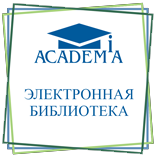 Инструкция по регистрации и входу в ЭБС АкадемияДля перехода на сайт ЭБС Академия необходимо в браузере открыть сайт: https://academia-moscow.ru// . Нажмите кнопку «Вход в сервисы» (В верхнем правом углу под строкой поиска).При первом входе нажмите кнопку «Регистрация» (при последующих посещениях ЭБС – кнопку «Вход»).В открывшемся окне выберите переключатель «Физическое лицо» и нажмите кнопку «Шаг 2» .В следующем окне заполните поля отмеченные звездочкой (*), затем введите слово, указанное на картинке и нажмите кнопку «Регистрация». Пароль должен содержать не менее шести знаков. Войдите в личный кабинет.Выбираем окно «Активация кода». Внимание! Для работы в ЭБС необходимо в библиотеке получить индивидуальный код доступа.На открывшейся странице вводим код, который вам выдали, ставим галочку «Я принимаю условия пользовательского соглашения» и нажимаем кнопку «Активировать».Если код введен верно и не было никаких ошибок, то перейдя в раздел сайта «Моя книжная полка» вы увидите книги, которые доступны вам  на период подключения. Ответственный за информацию:Селиверстова И. Е. – Педагог-библиотекарьЭлектронная библиотекаАндросов В.П. Ч. 2 Производственное обучение профессии «Повар»: В 4 ч. (9-е изд.) (в электронном формате)Андросов В.П. Ч. 3 Производственное обучение профессии «Повар»: В 4 ч. (10-е изд.) (в электронном формате)Артемов В.В. История (для всех специальностей СПО) (10-е изд.) (в электронном формате)Базаров Т.Ю. Управление персоналом (16-е изд.) (в электронном формате)Бурашников Ю.М. Охрана труда в пищевой промышленности и общественном питании (3-е изд.) (в электронном формате)Бурчакова И.Ю. Организация и ведение процессов приготовления, оформления и подготовка к реализации хлебобулочных, мучных кондитерских изделий сложного ассортимента с учетом потребностей различных категорий потребителей, видов и форм обслуживания (4-е изд.) (в электронном формате)Голубев А.П. Английский язык для специальности "Туризм" = English for Students in Tourism Management (5-е изд.) (в электронном формате)Давыдова Н.С. Основы бережливого производства  (в электронном формате)Епифанова М.В. Товароведение продовольственных товаров (2-е изд.) (в электронном формате)Ермилова С.В. Приготовление, оформление и подготовка к реализации хлебобулочных, мучных кондитерских изделий разнообразного ассортимента (6-е изд.) (в электронном формате)Ёхина М.А. Организация и контроль текущей деятельности работников службы приема и размещения (3-е изд.) (в электронном формате)Каджаева М.Р. Финансовая грамотность. 10-11 классы (в электронном формате)Качурина Т.А. Метрология и стандартизация (7-е изд.) (в электронном формате)Кожарская Е.Э. Английский язык для служб бронирования, размещения и эксплуатации номерного фонда = English for Hotel Industry Professionals: Booking, Accomodation and Housekeeping Services  (в электронном формате)Кожарская Е.Э. Английский язык в сфере профессиональной коммуникации для службы питания= English for Restaurant Industry Professionals (в электронном формате)Косинова Ж.В. Охрана труда в организациях питания  (в электронном формате)Лаушкина Т.А. Основы микробиологии, физиологии питания, санитарии и гигиены (5-е изд.) (в электронном формате)Лутошкина Г.Г. Техническое оснащение и организация рабочего места (6-е изд.) (в электронном формате) Матюхина З.П. Товароведение пищевых продуктов (11-е изд.) (в электронном формате)Морозова Н.Б. Предпринимательская деятельность в сфере гостиничного бизнеса (2-е изд.) (в электронном формате)Полевая М.В. Менеджмент и управление персоналом в гостиничном сервисе (4-е изд.) (в электронном формате)Потапова И.И. Организация и контроль текущей деятельности сотрудников службы питания (2-е изд.) (в электронном формате)Самородова И.П. Приготовление блюд из мяса и домашней птицы (5-е изд.) (в электронном формате)Семичева Г.П. Приготовление и подготовка к реализации полуфабрикатов для блюд, кулинарных изделий разнообразного ассортимента (4-е изд.) (в электронном формате)Семичева Г.П. Приготовление, оформление и подготовка к реализации холодных блюд, кулинарных изделий, закусок разнообразного ассортимента (6-е изд.) (в электронном формате)Соколова С.В. Основы маркетинга гостиничных услуг (2-е изд.) (в электронном формате) аСчесленок Л.Л. Организация обслуживания (3-е изд.) (в электронном формате)Щербакова Н.И. Английский язык для специалистов сферы общественного питания = English for Cooking and Catering (16-е изд.) (в электронном формате)Электронные учебно-методические комплексыЭлектронные учебно-методические комплексы (далее - ЭУМК)  позволяют объединить полный набор материалов по дисциплине/модулю, наглядно и интерактивно отразить теоретическую и практическую части.Составляющие ЭУМК:Теоретический материал – электронный учебник.Контрольно-оценочные задания.Тренировочные задания.Интерактивные возможности электронного учебника позволяют вместить и эффективно использовать больший объем основного материала и дополнительной информации. Андонова Н.И.  Организация и ведение процессов приготовления, оформления и подготовки к реализации горячих блюд, кулинарных изделий, закусок сложного ассортимента с учетом потребностей различных категорий потребителей, видов и форм обслуживания.  Давыдова Н.С. Основы бережливого производства. Епифанова М.В. Товароведение продовольственных товаров.  Ермилова С.В. Приготовление, оформление и подготовка к реализации хлебобулочных, мучных кондитерских изделий разнообразного ассортимента. Ёхина М.А.  Организация и контроль текущей деятельности работников службы бронирования и продаж.Ёхина М.А.  Организация и контроль текущей деятельности работников службы приема и размещения. Королев А.А. Микробиология, физиология питания, санитария и гигиена: в 2 ч.  Лаушкина Т.А. Основы микробиологии, физиологии питания, санитарии и гигиены.  Лутошкина Г.Г. Техническое оснащение организаций питания. Петрова Г.В.  Правовое и документационное обеспечение профессиональной деятельности.Полевая М.В. Менеджмент и управление персоналом в гостиничном сервисе.Потапова И.И.  Английский язык. Администрирование отеля.Потапова И.И.  Организация и контроль текущей деятельности работников службы обслуживания и эксплуатации номерного фонда. Пукалина Н.Н. Организация и контроль текущей деятельности подчиненного персонала. Соколова С.В.  Основы маркетинга гостиничных услуг.Программно-учебные модулиПрограммно-учебные модули  (далее - ПУМ) разработаны для освоения определенного профессионального навыка и предназначены для:- подготовки к демонстрационным экзаменам;- подготовки по программам опережающей профподготовки (переподготовка и повышение квалификации взрослого населения);- подготовки к чемпионатам профессионального мастерства любого уровня. 
ПУМ объединяются в комплекты (далее – Комплекты), которые являются практико-ориентированными дополнениями к теоретическим учебным материалам. Модульная структура Комплектов повышает вариативность и доступность учебных материалов, позволяет выстраивать индивидуальную образовательную траекторию. Воробьева Н.Ю.  Технология приготовления дрожжевых, бездрожжевых и сдобных хлебобулочных изделий. (2-е изд.). Ермакова Н.Б.  Технология изготовления тортов, гато и десертов (2-е изд.). Ермакова Н.Б.  Технология изготовления шоколадных и кондитерских изделий (2-е изд.).Кожарская Е.Э.  Английский язык для компетенции "Ресторанный сервис" Лаврик Г.В. Английский язык для сферы услуг. Компетенции «Поварское дело», «Кондитерское дело», «Хлебопечение».  Потапова И.И.  Английский язык для компетенции "Администрирование отеля"Фролова Г.Г.  Технология изготовления и оформление миниатюр, маленьких тортов и птифуров (2-е изд.). Якушева Е.А. Технология приготовления пикантных кулинарных и хлебобулочных изделий (2-е изд.). Виртуальные практикумыИнтерактивная среда виртуального практикума помогает освоить базовые профессиональные навыки и подготовиться к работе в реальных условиях, в том числе на сложном оборудовании; позволяет студентам развивать творческое мышление; наглядность процесса повышает мотивацию к обучению и формирует исследовательскую культуру обучающихся.Виртуальные практикумы будут полезны при:- освоении профессий и специальностей СПО;- подготовке к демонстрационным экзаменам;- переподготовке взрослого населения и профориентационных занятиях со школьникамиПовар - кондитер Приготовление и подготовка к реализации бутербродов и холодных закусокПриготовление и подготовка к реализации горячих блюд из домашней птицы.   Приготовление и подготовка к реализации горячих блюд из мяса.   Приготовление и подготовка к реализации горячих блюд из рыбыПриготовление, оформление и подготовка к реализации мучных кондитерских изделий- (2-е изд.).  Приготовление, оформление и подготовка к реализации  хлебобулочных изделий и хлеба - (2-е изд.)  Онлайн-курсОнлайн-курс помогает при дистанционном и смешанном обучении, также  при подготовке к демонстрационному экзамену. Позволяет обучающимся в гибкой форме восполнять пробелы в знаниях и получать новые навыки:- студентам ПОО СПО, обучающимся по очным программам- взрослому населению и всем, кто хочет сменить профессию или повысить квалификацию- людям с ограниченными возможностями здоровья- школьникам, выпускникам колледжей и всем желающим пройти профессиональную ориентацию.Соколова Е.И. Приготовление и подготовка к реализации полуфабрикатов для блюд, кулинарных изделий и закусок разнообразного ассортимента.